PlanningIt is often tough to know exactly where to start to guide your organisation through the Fairtrade certification and to meet all the compliance criteria. This document will help you with some suggestions and examples on how to develop a programme to assess how you are doing, and what you still have to accomplish, as well as ways to follow your progress and achievements.In addition to the initial requirements for Fairtrade certification, it is important to plan how you will comply with further core requirements in succeeding years as well development obligations.An initial internal evaluation is a good first step. This will give you an idea about where you are and how far you still have to go. Once set up, the evaluation procedure can be repeated on a regular basis as a tool to check and recheck your compliance with the Fairtrade standards. Who?The person responsible for Fairtrade within your organisation e.g. Fairtrade OfficerWhat?Initial desk and field survey to check compliance with the Fairtrade standardsHow?Using the Fairtrade standards and compliance criteria as your checklist carry out an internal audit of your organisation. Check off each requirement as either compliant or non-compliant and, where you are not compliant, indicate why.Using the completed checklist, develop a Fairtrade Action Plan, which you can use to guide your organisation through the Fairtrade certification, complete with objectives, actions, responsible people and a budget.Table 1 Abbreviate Hired Labour requirements by timeline	2Table 2 Sample checklist for internal audit purposes	14Table 2 Sample Fairtrade Action Plan	15Template Fairtrade Action Plan	16Fairtrade Development Plan	17Table 3 Example of a Fairtrade Development Plan	17Fairtrade Development Plan template	19The Hired Labour explanatory planning and reporting templates for management is a reference document and a complement to the Fairtrade Hired Labour Standard. For compliance purposes, the Fairtrade Standard for Hired Labour is the official document against which producers are audited. All Fairtrade Standards are available free for download on the Fairtrade International website at: http://www.fairtrade.net/our_standards.html Table 1 Abbreviate Hired Labour requirements by timelineTable 2 Sample checklist for internal audit purposesTable 2 Sample Fairtrade Action PlanTemplate Fairtrade Action PlanFairtrade Development PlanAnother way to address the Fairtrade standard is through a chart that is drawn up to plan how your organisation will develop and improve over the next few years in line with the Fairtrade ‘core’ and ‘development’ requirements. This will ensure that you develop in a logical way and makes sure that you can plan your budget in advance, and gain the approvals needed by senior management.As your situation changes with time, so should your plan, therefore regular reviews and updates should be carried out. A simple example is given below:Table 3 Example of a Fairtrade Development PlanFairtrade Development Plan templateNo.Core/ DevRequirement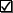 Before becoming Fairtrade certifiedBefore becoming Fairtrade certifiedBefore becoming Fairtrade certifiedBefore becoming Fairtrade certifiedBefore becoming Fairtrade certified1.1.1CAccept announced and unannounced audits of all premises, including those subcontracted.1.1.3CAllow Fairtrade International representatives to interact with workers.1.2.1CAppoint a Fairtrade Officer.1.2.2CInclude in your mission statement your commitment to continuous improvement of social practises and to achieving the aims and values of Fairtrade.1.2.3CAllocate working time and resources to ensure successful implementation of Fairtrade.1.2.4CEnsure your legal and legitimate rights to land use and tenure, respect for the right of local people and resolve disputes responsibly.2.1.1CCreate a Fairtrade Premium Committee (FPC) to manage the Premium for the workers.2.1.3CCreate and register a legal body to allow the workers to be the sole owners and beneficiaries of the Premium.2.1.5CEstablish a separate Fairtrade Premium account with worker and management representatives as joint signatories.2.1.6CEnsure all Premium payments are paid directly into the Fairtrade Premium account.2.1.8CSign a legally binding agreement with the registered legal body to ensure the balance of the Premium is used for on-going Premium projects or distributed among workers within 3 months.2.1.9CDemocratically elect workers representatives to the Fairtrade Premium Committee and have management appoint advisors.2.1.11CEnsure that the FPC meet regularly during working hours.2.1.12CProvide information on current Fairtrade sales, cross checked against Premium received and minute in FPC meetings. Make all relevant Premium accounting books available to the FPC members and the certification body.2.1.13CManagement must participate actively and responsibly in the FPC as a non-voting advisor.2.1.19CEnsure that Premium is used, according to the Fairtrade rules specified, to benefit workers, their families and communities.2.1.20CIf workers choose, 20% of the Premium can be distributed as a Fairtrade cash bonus. If this is the case the FPC must consult with the workers’ representatives.2.2.2CProvide initial training for the workers’ representatives on the FPC.3.1.1CDo not discriminate, support or tolerate discrimination.3.1.2CNo testing during recruitment.3.1.3CNo corporal punishment or abuse, nor support or tolerance of it.3.1.5CNo sexual harassment.3.1.6CPolicy to prohibit sexual harassment established, including awareness raising, communicated and put into action.3.1.7CNo discrimination for using grievance procedures.3.1.9CEnsure all workers have right to be elected as workers representatives/FPC.3.2.1CNo forced, bonded or involuntary prison labour.3.2.2CNo conditional working for spouses.3.3.1CDon’t employ children under 15.3.3.2CDo not submit children under 18 to any work that puts their health, safety, morals or school attendance at risk.3.3.3CEstablish and implement a Child Labour Policy.3.3.4CIf in the past children under 15 have been employed or under 18 have been engaged in dangerous/exploitative work ensure these children do not enter into worse forms of labour.3.4.1CNo punishment, harassment or discrimination for Union members or representatives.3.4.2CEnsure the following:Workers’ rights to join unions are respectedWorkers’ rights to bargain collectively are respectedNo anti-union discrimination or interference takes placeTrade unions are not denied access rightsBargain in good faith with workersInform the workforce about the local point of contact and communicate contact information.3.4.3CAccept the conditions in 3.4.2 by signing the Fairtrade International Freedom of Association (FoA) protocol.3.4.4CCommunicate the ‘Workers’ Right to Unionize Guarantee’ (included in the FoA protocol) in such a way that all workers are understand and are aware.3.4.5CAllow trade union representatives to meet the workers.3.4.6CThere is a form of democratically elected and independent workers representation.3.4.7CAllow access for trade union representatives to communicate with workers without the interference or surveillance of management.3.4.8CDo not interfere with freedom of association by controlling or obstructing trade unions or workers representation.3.4.9CWorkers’ representatives can meet amongst themselves, with all workers and with senior management during working hours.3.4.10CResults of meetings held with senior management are signed and posted in the workplace for all workers to read.3.5.1CWages and conditions of employment are set according to CBA or regional average3.5.2CNo deductions from salaries except for national law, CBA or written consent of employee.3.5.3CPiecework is paid above minimum wage or regional average.3.5.5CSalary payment are regular, documented and in legal tender.3.5.6CPermanent workers have legal, written contracts of employment.3.5.8CWorkers are aware of and understand their rights, responsibilities, salaries and work schedules and have a signed copy of their contract.3.5.9CWorking hours and overtime are legal and do not exceed 48 hours per week.3.5.10COne rest day given for every 6 consecutive worked.3.5.11COvertime is voluntary, and does not exceed 12 hours per week or continue for more than 3 consecutive months.3.5.12COvertime is compensated at a premium rate.3.5.13CAt least 2 weeks of paid leave is given.3.5.14CLunch and work breaks are granted and respected.3.5.15CSick leave regulations are in place.3.5.16CAt least 8 weeks of paid maternity leave are granted. No termination on maternity related grounds.3.5.18CNursing mothers are given breaks during working time to breastfeed until the child is at least 9 months.3.5.19CLegal social security for all workers is provided.3.5.22CRegular work is done by permanent workers3.5.26CPay travel and visa costs and any agency fees for workers actively recruited from other regions.3.5.27CGrievance procedures are in place and communicated.3.6.1CMake all work places, processes, machinery and equipment as safe as possible.3.6.2CAppoint a Health and Safety (H&S) Officer3.6.5CDisplay all H&S information clearly and understandably in the workplace.3.6.6CTrain workers on occupational (H&S), at least once a year, keep all training records.3.6.7CTrain workers engaged in potentially hazardous work on health and environmental risks, keep all training records.3.6.8CProvide clean drinking water3.6.9CProvide clean toilets, hand washing facilities and changing rooms for all workers and showers for pesticide handlers (1:25).3.6.11CEnsure company premises have no obvious defects and are safe, clean and hygienic.3.6.12CEnsure adequate lighting, heating and ventilation in indoor workplaces.3.6.13CEnsure everything electric is properly placed, grounded and professionally inspected for overloading and leakage.3.6.14CProvide escape routes, fire exits, alarms, fire-fighting equipment. Keep fire exits clear.3.6.15CTrain new and existing staff in evacuation procedures.3.6.16CProvide emergency first aid facilities, equipment, and trained first aid staff.3.6.17CEnsure reports are compiled on work accidents and subsequent actions.3.6.18CProvide access to healthcare for work related illness or injuries.3.6.19CProvide PPE (personal protective equipment) for workers handling hazardous chemicals. Ensure that it is used.3.6.20CEnsure that PPE and pesticide application equipment is cleaned after use, stored separately and never taken home.3.6.21CEnsure free medical examinations, at least once a year, for workers handling hazardous chemicals.3.6.22CDo not engage the following in any potentially hazardous work:Under 18 year oldsPregnant or nursing womenPersons with incapacitating mental conditionsPersons with chronic, hepatic or renal diseasesPersons with respiratory diseases.3.6.23CEnsure that spray operators:Are thoroughly trainedAre relieved periodically from spraying through job rotationRinse all PPE and equipment before removing protective clothingShower after sprayingControl and change respirator filters regularlyCalibrate spray equipment regularly as required3.6.24CFollow applicable re-entry times after spraying pesticides; ensure no access takes place during re-entry period and foliage is dry before re-entering.3.6.25CProvide proper tools and work clothes for all workers appropriate to their tasks, and replace regularly. 3.6.27CAppoint and identify a qualified Medical Officer.3.6.28CMaintain full, up to date, documentation on all sicknesses, accidents and proposed actions.4.1.1CAppoint someone to be responsible for environmental development.4.1.2CRaise workers’ awareness on environmental development and responsibility.4.2.1CEnsure guidance from an integrated pest management (IPM) expert4.2.2CImplement at least one alternative to pesticide application, and one preventative measure against pests .4.2.3CMonitor the main pests and diseases on the Fairtrade crop establishing when pesticides are justifiable, and avoid pesticide resistance.4.2.4CProvide training to all chemical handlers on hazards of chemical use and on the proper way to handle chemicals and use PPE.4.2.5CEnsure that all workers are aware of the hazards related to pesticides and chemicals.4.2.6CDo not apply pesticides or hazardous chemicals near on-going human activity, keep 10 meter buffer zone.4.2.7CDo not apply pesticides or hazardous chemicals by air above or around areas of human activity or water sources.4.2.8CStore pesticides and other hazardous chemicals in a way that minimizes risk.4.2.9CEnsure that pesticide and hazardous chemical spills and accidents can be contained and handled effectively.4.2.10CDo not reuse empty chemical containers for water or food storage. They must be triple rinsed, punctured and stored properly until disposed.4.2.11CDo not use materials on the Fairtrade Red List on Fairtrade crops4.2.12CIf materials on the Red List are used, permission must be granted first by the certification body.4.2.13CProcedures are in place to ensure prohibited materials are not used.4.2.14CHerbicides are only used in the presence of weeds and the lack of alternative controls, as part of integrated strategy and in spot applications.4.3.1CDo not use human sewage sludge for fertiliser.4.3.2CStore fertiliser in a way that ensures no risk of water pollution. Store fertiliser and pesticides separately.4.3.3CDo not use untreated sewage water for irrigation and processing.4.5.1CDo not intentionally use genetically engineered seed or stock for the Fairtrade crop. Put in practices to avoid GM contamination.4.6.1CAvoid negative impacts on protected areas and areas of high conservation value (HCV) inside and outside the farm/production area.Ensure area used for the production of the FT crop comply with national legislation in terms of being agricultural land.4.6.2CMaintain buffer zones around water bodies, watershed recharge areas and between production and areas of HCV. Do not apply pesticides, hazardous chemicals or fertilisers in buffer zones.4.6.3CEnsure sustainable wild harvesting.5.1.1CIdentify product as Fairtrade on all sales documents.5.1.2CKeep comprehensive records of Fairtrade sales.5.1.3CKeep processing records.5.1.4CMark Fairtrade product as Fairtrade.5.1.5CPhysically separate Fairtrade products from non-Fairtrade products at all stages.5.1.6CFor cocoa, cane sugar, juice or tea producers, physical traceability is not necessary at the processing stage.5.2.1CFor newly certified Fairtrade producers, you can sell products as Fairtrade that you have had in stock up to, but not longer than, one year.5.3.1CIf Fairtrade publish new minimum prices, fulfil all signed contracts at agreed price.5.3.2CIf suspended, do not sign new contracts.5.3.3CIf decertified, stop selling immediately5.4.1CTo use the Fairtrade trademark in wholesale packaging or promotional material, approval must first be obtained.5.4.2CTo sell finished Fairtrade products under your own brand with any Fairtrade Mark, a contract with Fairtrade International or National Fairtrade Organization must first be signed.In Year 1In Year 1In Year 1In Year 1In Year 11.1.2CShare audit results with workers.2.1.2CMulti estates need to provide an overview of the Fairtrade Premium income of the company and how it is distributed as well as the local FPC premium plans.2.1.4CCreate terms of reference for the Fairtrade Premium Committee, have them approved by the general assembly (GA) of workers and follow them.2.1.7CFor multi estates - ensure that the distribution principles of the Fairtrade premium are transparent and documented.2.1.15CPrepare a Fairtrade Premium plan based on consultations with workers, taking into account the needs of different groups of workers.From this prepare a budget based on expected Premium income, setting priorities.2.1.16CEnsure that the FPC leads a GA at least once a year to approve the Fairtrade Premium plan.2.1.17CAdminister Premium funds responsibly. Undertake risk assessments for all major Premium projects, loans and investments.2.1.18CEnsure that the FPC monitors activities and presents a documented annual report on Fairtrade Premium activities to the general assembly of workers.2.2.1CRaise management and workers’ awareness about Fairtrade and workers’ rights.2.2.3DEnsure FPC is trained on participatory project planning and financial management; elected workers’ representatives trained on labour legislation and negotiation skills.2.2.7CEnsure access to primary educational for the children of all permanent resident workers.3.1.4CPolicy on disciplinary measures established, communicated and put into action.3.4.11CSign and adhere to the sector collective bargaining agreement (CBA).3.4.12CIf no CBA in place, proactively engage in process to enter into one.3.5.4CWages and benefits are increased to reach Fairtrade International living wage benchmarks. Wage increments are negotiated with worker representatives.3.5.7CTemporary workers employed for three months or more have legal, written contracts of employment.3.5.21CAll workers, permanent/temporary, local and migrant receive equal benefits and conditions for equal work.3.5.23CAll standard contracting of seasonal/temporary workers is undertaken directly.3.5.24CWorkers are only subcontracted for non-regular work or in special circumstances. Contractors must comply with national laws and Fairtrade requirements through written contracts.3.5.25CThere are detailed records of subcontracted workers from the contractor.3.6.3CEstablish H&S committee, with workers representatives, who meet regularly.3.6.29COffer regular examinations and check-ups by a medical doctor at least every three years to all workers. Keep individual health records confidential.4.3.4COnly apply fertilisers according to the need of the crop.4.3.7CImplement practices to enhance soil fertility.4.3.8CEvaluate health risks from irrigation water through analysis and act on results of analysis if necessary.4.3.9CEnsure an inventory (map/sketch) of irrigation and processing water is available.4.3.10CImplement procedures for efficient and rational water use.4.4.1CKeep the production site free of hazardous waste, do not dispose of it by burning.4.4.2CEnsure that you have a comprehensive waste management plan in place.4.6.4CNo collecting or hunting of rare or threatened species. No alien invasive species introduced.4.7.1CKeep records of non-renewable energy consumption. Use energy more efficiently.Replace non-renewable sources with renewable ones.In Year 3In Year 3In Year 3In Year 3In Year 32.1.10DEnsure that the composition of the FPC reflects the composition of the workforce.Ensure that the composition of the FPC reflects the composition of the workforce.2.1.14DEnsure that the FPC understands the workers needs by meeting and consulting with them on a regular basis, during working hours, to discuss and record project ideas.Ensure that the FPC understands the workers needs by meeting and consulting with them on a regular basis, during working hours, to discuss and record project ideas.2.2.4DProvide opportunity for staff to develop skills and qualifications.Provide opportunity for staff to develop skills and qualifications.2.2.5DGive special attention to the empowerment of women.Give special attention to the empowerment of women.2.2.6DUndertake activities to achieve equality in the workplace, addressing disadvantaged and minority groups.Undertake activities to achieve equality in the workplace, addressing disadvantaged and minority groups.2.2.8DImplement measures to improve the education of all workers’ children.Implement measures to improve the education of all workers’ children.3.1.8CSufficient records of all terminated contracts kept.Sufficient records of all terminated contracts kept.3.3.5CIf there is a risk of child labour, procedures are put into action to address it.If there is a risk of child labour, procedures are put into action to address it.3.5.17DIncrease paid maternity leave until it reaches 12 weeks.Increase paid maternity leave until it reaches 12 weeks.3.5.20DWork towards all permanent workers having a provident or pension scheme.Work towards all permanent workers having a provident or pension scheme.3.5.28CHousing provided for workers ensures safety, decency, privacy, security and hygiene.Housing provided for workers ensures safety, decency, privacy, security and hygiene.3.6.4DCarry out regular H&S risk assessmentsCarry out regular H&S risk assessments3.6.26DProvide free occupational health care to all workers.Provide free occupational health care to all workers.3.6.30DProvide workers with free and regular medical care from an on-site dispensary, with regular access to a doctor.Provide workers with free and regular medical care from an on-site dispensary, with regular access to a doctor.4.2.15CRecord pesticides used in detail.Record pesticides used in detail.4.3.5DIdentify any land at risk, or already eroded and take suitable measures to control erosion.Identify any land at risk, or already eroded and take suitable measures to control erosion.4.3.6DIdentify land with where ground cover is needed and put a plan in place to establish cover.Identify land with where ground cover is needed and put a plan in place to establish cover.4.3.11DKeep informed and engaged in the area’s water situation.Keep informed and engaged in the area’s water situation.4.3.13CEnsure that waste water is handled from processing facilities in a way that does not have a negative impact on water quality, soil or food safety.Ensure that waste water is handled from processing facilities in a way that does not have a negative impact on water quality, soil or food safety.4.4.3DUse organic waste in a sustainable way, allowing the nutrients to be recycled.Use organic waste in a sustainable way, allowing the nutrients to be recycled.4.6.5DParticipate in local/regional environmental projects/have a biodiversity plan.Participate in local/regional environmental projects/have a biodiversity plan.4.6.6DEvaluate agro-forestry systems and agricultural diversification, if applicable.Evaluate agro-forestry systems and agricultural diversification, if applicable.In Year 6In Year 6In Year 6In Year 6In Year 62.2.9DProvide support for crèche facilities for the children of workers.Provide support for crèche facilities for the children of workers.3.6.10DProvide suitable areas where workers can rest, and canteens with cooking facilities.Provide suitable areas where workers can rest, and canteens with cooking facilities.3.6.31DEstablish a policy, in local context, to prevent and deal with major contagious diseasesEstablish a policy, in local context, to prevent and deal with major contagious diseases4.3.12DUse best available technology for irrigation and processing to optimize volumes of water.Use best available technology for irrigation and processing to optimize volumes of water.4.7.2DResearch and implement practices to reduce GHG emission and increase carbon sequestration.Research and implement practices to reduce GHG emission and increase carbon sequestration.No.FLO StandardNo.FLO-CERT Compliance criteriaYearCompliant or notComments1.1.6Your company must allocate time during regular working hours and provide other resources that are necessary for the successful implementation of Fairtrade matters.TBATBAYear 0CoreNoFPC not meeting regularly and meetings times have not yet been agreed on.3.1.6Your company must establish and implement a policy that clearly prohibits unwanted conduct of a sexual nature.The policy must include awareness raising among all workers on what constitutes sexual harassment and on the right to oppose sexual harassment.TBATBAYear 0CoreNoAwareness raising on the sexual harassment policy has not been done.3.6.1.9Your company must provide adequate quality personal protective equipment (PPE) to workers handling hazardous chemicals and ensure that workers are trained and use the equipment properlyTBATBAYear 0CoreNoChemical handlers respirators were not changed in January.AreaObjectiveActionTimelinePerson responsibleBudgetComments/observationsWhich area or chapter of the Fairtrade standards are you addressingWhat do you want to achieve?What do you have to do to achieve what you want?When you want to finish the actionWho is responsible for carrying out the action?How much is the action going to cost?Additional notes and informationCertification Ref 1.1.6Ensure that the FPC meets on a regular basis to enable them to manage the FT premium effectively.Develop a meeting schedule, have it approved by management and ensure that time is given off work without loss of wages.April 2014FT OfficerInternalFreedom from Discrimin.Ref 3.1.6Ensure that all employees on the farm are aware about the sexual harassment policyTranslate the policy into local language, post the policy on all notice boards, have HR department to train all departments on the policy.June 2014HR manager and assistantInternalDevelop twenty minute training session on sexual harassment and how to deal with it in the workplace. Ensure procedures for dealing with sexual harassment are in place.Occupational Health and SafetyRef 3.6.1.9Ensure that chemical handlers are adequately protected with proper PPE.Put procedures in place for regular replacement of PPE (respirators) and ensure that they are followed correctly. This should include having a stock of PPE always available in the main store.March 2014Stores Manager, Production Manager$1000 immediate PPE required, including respiratorsMake sure that an adequate budget goes into new budget to provide for regular change of respirators.AreaObjectiveActionTimelinePerson responsibleBudgetComments/observationsWhich area or chapter of the Fairtrade standards are you addressingWhat do you want to achieve?What do you have to do to achieve what you want?When you want to finish the actionWho is responsible for carrying out the action?How much is the action going to cost?Additional notes and informationNo.FLO StandardCore or DevelopmentTimelineActionResponsibleBudgetBudgetBudgetBudgetCommentsNo.FLO StandardCore or DevelopmentTimelineActionResponsibleYear 0Year 1Year 3Year 6Comments2.2.5Your company must give special attention to the empowerment of women by means of adequate training, capacity building, guidance, encouragement and assistance as necessary.Dev3Have workers elect a gender committee and provide training on gender issues to the committee and to all general workers.Appoint a member of senior management whose role it is to focus on the empowerment of women through encouragement and opportunity.HR Manager500050005000Ensure activities are recorded and monitored to demonstrate change and successes.3.6.2Your company must appoint a Health and Safety Officer to be in charge of OHS matters.Core0Appoint H&S OfficerGeneral Manager150001650018000195003.6.3Your company must establish an occupational Health & Safety Committee with workers’ representation. The H&S Committee must hold regular meetings with the H&S Officer to discuss health and safety in the workplace.Core1Establish a H&S committee, ensure regular meetings take place.H&S Officer3000200035002500Initial training for committee. Resources for meetings, trainings3.6.4Your company must carry out regular H&S risk assessments jointly with workers and their H&S representatives (see 3.6.3), and adapt safety measures accordingly.Dev3Annual risk assessment and follow up.H&S Officer/committee500550600650Req No.FLO StandardCore or DevelopmentTimelineActionResponsibleBudgetBudgetBudgetBudgetCommentsReq No.FLO StandardCore or DevelopmentTimelineActionResponsibleYear 0Year 1Year 3Year 6Comments